Schreib unter jedem Wappen der Name der Bundesländer, zu dem sie gehören.Schreib unter jedem Bild der Haupstadt von jedem Bundesland.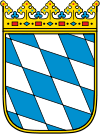 __________________________________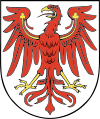 __________________________________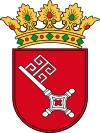 __________________________________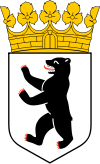 __________________________________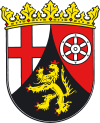 __________________________________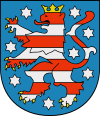 __________________________________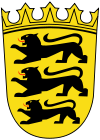 __________________________________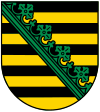 __________________________________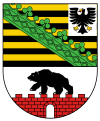 __________________________________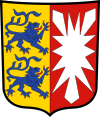 __________________________________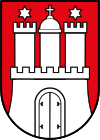 __________________________________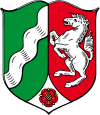 __________________________________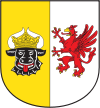 __________________________________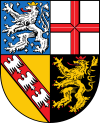 __________________________________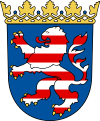 __________________________________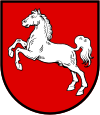 __________________________________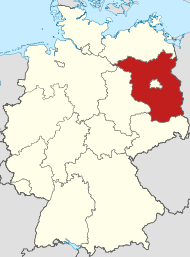 __________________________________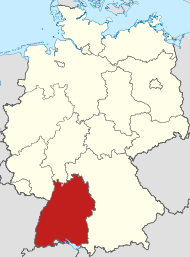 __________________________________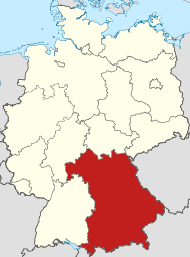 __________________________________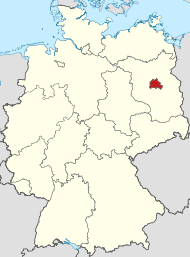 __________________________________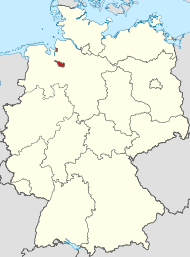 ___________________________________________________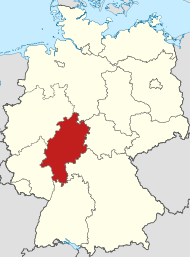 __________________________________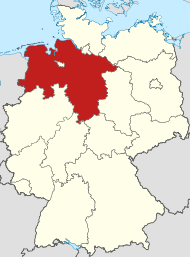 __________________________________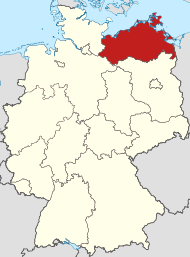 ___________________________________________________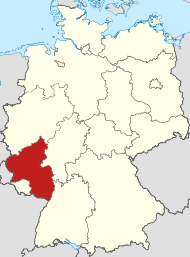 __________________________________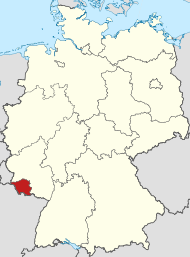 ___________________________________________________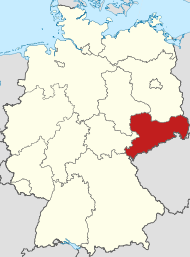 _________________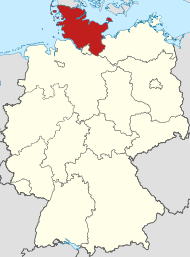 __________________________________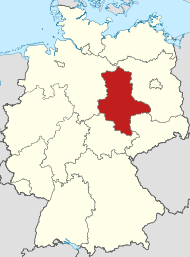 __________________________________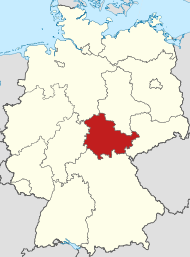 ___________________________________________________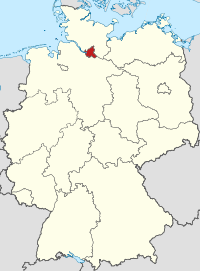 _________________